Quiz « Connaissez-vous l’Allemagne ? »Je remercie et félicite les élèves qui ont participé.Je les attends le mardi 18 et le jeudi 20 février pendant la récréation de l’après-midi en salle E16 pour leur remettre leur lot !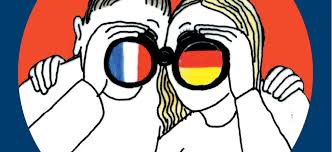 BLEZEAU		Lorenzo	6e CCOURBOULAY		Jules		6e CDALOU		Kylian		6e BFREMENTEAU		Héléna		6e EGABORIT 		Emeline	6e CGROUSSET		Gabriel		6e BMOULIN		Angélo		6e BQUILLET		Salomé	6e CSOLBES		Jules		6e CTRAINEAU 		Julien		6e B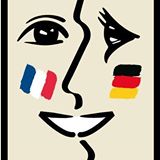 CATEAU		Kassidy	5e BCLERTEAU-NARDIN	Justine		5e CDRAÏ			Ethan		5e CGROSBON		Enguerrand	5e BLIMBERGERE		Rachel		5e BLUCAS			Eleonor	5e GNE			Maëlyne	5e BTOBAYAS		Tom		5e BVARLESE		Julia		5e BWISNIEWSKI		Lisa		5e CCARABEAU		Romain	4e ACHAIGNEAU		Adèle		4e GCHARRON		Alysée		4e DCHOGNOT		Tanguy		4e GCLERTEAU-NARDIN	Melvin		4e CDELAGE		Pauline	4e BGABORIT		Audrey		4e BGLOMET		Shana		4e AGUSTLANT- - BEGHIN	Maëva		4e FMALLAND		Clément	4e F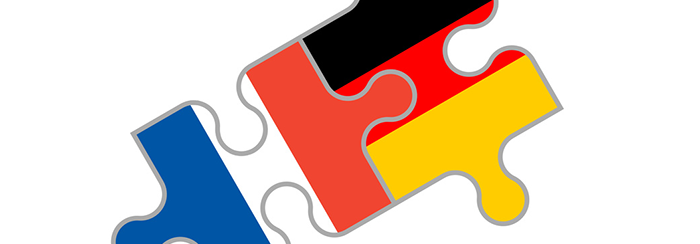 METMATI		Amir		4e FROY 			Johanna	4e FSICARD		Grégory	4e GVERMOND 		Juliette	4e FCOUE			Laura		3e EVARANCEAU 		Kylian 		3e DZEN- - FALLOURD	Aélig		3e D